Тема занятия: Обзор головного мозга. Вегетативная нервная система: принципы строения, функции, расположение ядер. Оболочки головного мозга.1. Укажите пути циркуляции ликвора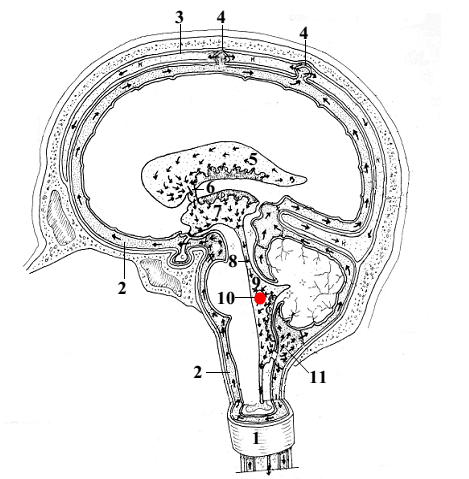 1. 2.3. 4. granulatio arachnoidea5. 6. 7. 8.9. 10. apertura lateralis 11. 2. Обозначьте образования вегетативной рефлекторной дуги: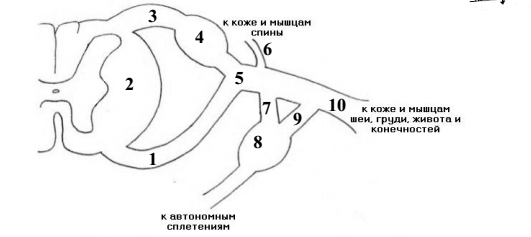 1. 2. 3. 4. 5. 6. 7. ramus communicans griseus8.ganglion trunci simpathici9. ramus communicans albus10.3. Дополните утверждения:Вегетативная нервная система делится на два отдела________________.Центры ____________ нервной системы располагаются в боковых рогах спинного мозга (сегменты _________). В _________ нервной системе выделяют __________ и ______________ отделы. ______________ отдел представлен парасимпатическими ядрами ЧМН (название нерва, название ядра, его характеристика и локализация).В __________ отделе парасимпатические ядра локализуются в боковых рогах сегментов спинного мозга ________.4. Заполните схему: «Лимбическая система»